                DEPARTMENT OF PLANNING, ZONING & CODE ENFORCEMENT 	                                                              49 Union Street · Medford · NJ 08055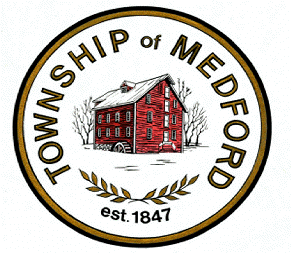 · PHONE: 609/654-2608 x315      MEDFORD TOWNSHIP ZONING BOARD OF ADJUSTMENT WEDNESDAY, SEPTEMBER 29, 2021 5:30 P.M.  
VIA ZOOM CONFERENCE ONLY
Zoom Meeting ID: 815 4714 8115 //  Passcode:493893 
PLEASE NOTE: This Meeting is being conducted with remote participation in accordance with guidance provided by the NJ Division of Local Government Services, Department of Community Affairs, as set forth in the Public Notice of this Meeting.
ALL SUPPORTING APPLICATION DOCUMENTS ARE AVAILABLE ON THE MEDFORD MUNICIPAL WEBSITE AT:   http://www.medfordtownship.com/zoningboard                             SPECIAL MEETING AGENDAConvening of Meeting  Open Public Meeting StatementFlag Salute Roll Call Minutes – September 15, 2021 Regular MeetingAgendaMEMORIALIZATION:   
DePetris Family Associates 2, LLC, 2702.01/12.03, 207 Tuckerton Road, ZVE-1044, 
Resolution # 2021-31
Denial of a Use Variance to demolish the existing PNC Bank and build a 4,846 sf building containing up to three tenants, including a fast food restaurant with a drive-thru, and up to two other retail tenants. Applicant is also seeking Bulk Variance approvals as required for lot area whereby 0.898 acres is provided, 0.912 existing, one (1) acre is required for CC Zoning District and 2.5 acres is required for a fast-food restaurant with a drive-thru; for lot frontage whereby 179.69’ is existing, 153.9’ is proposed, and 300’ is required for a conditionally permitted fast food with drive-thru use; for front yard buffer whereby 19.9’ is proposed and 40’ is required; for rear yard buffer whereby 7.9’ is existing, 11.2’ is proposed and 15’ is required; for parking spaces whereby 25 are proposed and 87 are required; for side yard setback 39’ existing, partially 15’ provided, 15’ required; lot coverage 63% existing, 62.9% proposed, and 60%  is permitted. A Variance is required to provide parking spaces in the required buffer area of 40’. Proposed signage requires Variance relief for facing two public rights-of-way, whereby the sign ordinance only allows signs to face one public right-of-way; and for two walls signs for each tenant, whereby the sign ordinance allows one wall sign for each tenant.  Zone: CCAPPLICATIONS TO BE HEARD:  None  9.  General Public 10.  Executive Session (if required) 
11.  Motion for Adjournment
Beth Portocalis, 
Zoning Board SecretaryPlease be advised that this public meeting of the Medford Township Zoning Board of Adjustment will be videotaped by the municipality (for recording purposes) as authorized by the Open Public Meetings Act and the New Jersey Supreme Court Opinion in Taurus v. Borough of Pine Hill, 189 N.J. 497 (2007).  The recorded videotape of the meeting will be available for public viewing on the Medford Township website, as soon as practicable after the public meeting has concluded.    